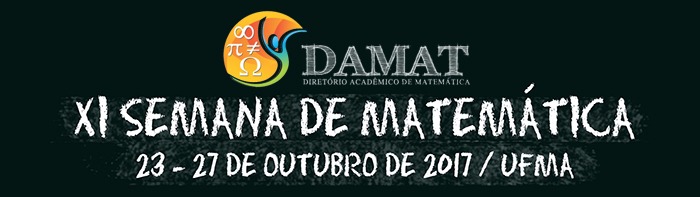 NºPÔSTERMINISTRANTE01OPERAÇÕES MATEMÁTICAS FUNDAMENTAIS: REFLEXÕES SOBRE O PROCESSO DE ENSINO-APRENDIZAGEM EM ESCOLAS PÚBLICAS DE CODÓ-MAÉLIDA FERNANDA DE LIMA SILVA 02INVERSÕES​ ​GEOMÉTRICAS,​ ​CADEIAS​ ​DE​ ​MARKOV​ ​E​ ​CAOS​ ​LAURO​ ​MANDELA​ ​SILVA​ ​CRUZ/PEDRO​ ​FERNANDES​ ​DA​ ​SILVA​ ​JÚNIOR03MOVIMENTANDO, BRINCANDO E CALCULANDOALEXANDRE DOS SANTOS TRINDADE/JULIANE SEGUINS MARIN04ENIGMAS E TRUQUES DE MÁGICA COMO FERRAMENTA PARA O ENSINO DE MATEMÁTICADANIELE ARAÚJO DE SOUSA05ENTROPIA​ ​MÁXIMA​ ​EM​ ​INVERSÕES​ ​GEOMÉTRICASVINÍCIUS​ ​MOURA​ ​SILVA06EDUCAÇÃO MATEMÁTICA ATRAVÉS DA MÚSICAFRANCISCO SOUSA DA SILVA07EQUAÇÕES DIOFANTINAS LINEARESFRANCISCO JHON ANDERSON08FRAÇÕES CONTINUASANA CLARA DE AGUIAR SOUSA09A COMPLEXIDADE DO PROCESO ENSINO-APRENDIZAGEM DE MATEMÁTICA NAS SÉRIES FINAIS DO ENSINO FUNDAMENTAL NA EDUCAÇÃO DE JOVENS E ADULTOS NO MUNICIPIO DE CODÓ - MA: UM ESTUDO DE CASOMAGNO ARAÚJO DA SILVA10A APRENDIZAGEM DE SÓLIDOS GEOMÉTRICOS APARTIR DO COTIDIANO DO ALUNO: APLICAÇÕES PRÁTICAS NOS 6 ANOS DO ENSINO FUNDAMENTAL EM ESCOLA PÚBLICA DE CODÓ-MAALINE VIANA11AS CONTRIBUIÇÕES DO JOGO BOLICHE DAS EQUAÇÕES NO ENSINO DA MATEMÁTICAGERSON DOS SANTOS FARIAS12APLICAÇÕES DA ARITMÉTICA MODULARTIAGO FILIPEDE SOUSA BRAGA13MODELAGEM MATEMÁTICA DE PROCESSOS EM ENGENHARIA QUÍMICAMARCELO LEONARDO14SOLUÇÃO NUMÉRICA DA EQUAÇÃO DIFERENCIAL DA LINHA ELÁSTICA.PAULO RICARDO ALVES DOS REIS SANTOS/PROF. MSC. JEFFERSON BRITO SOUSA15APLICAÇÕES DO TEOREMA DE BOLZANOVINICIUS SEVERINO DA COSTA SOUSA16COMPARAÇÃO DE SOLUÇÕES DA EQUAÇÃO DIFERENCIAL DA LINHA ELÁSTICA ENTRE O MÉTODO DE RUNGE-KUTTA E O MÉTODO DE EULER.ANA CRISTINA FERREIRA DE MAGALHÃES17USANDO A MATEMÁTICA COMO FERRAMENTA PARA FACILITAR O TRABALHO NA CONSTRUÇÃO CIVIL.DANILO LIMA MARANHÃO18ENSINO DA GEOMETRIA ESPACIAL: DIFICULDADES NO ENSINO E NA APRENDIZAGEM NO ENSINO MÉDIOELENILSON RODRIGUES VALERIANO19ESPAÇOS MÉTRICOSPAULO VINICIUS ROSA SOUSA